    Programming for problem solvingFirst  YearLaboratory ManualVISIONTo provide quality engineering education and transforming students into professionally competent and socially responsible human beings.MISSIONTo provide a platform for basic and advanced engineering knowledge to meet global challenges.To impart state-of-art know- how with managerial and technical skills.To create a sustainable society through ethical and accountable engineering practices.Programming for problem solvingL E COLLEGE, MORBIIT  DEPARTMENTCERTIFICATEThis is to certify that Miss/Mr. __________________________of 2ND semester Enrollment no. ____________________ has satisfactorily completed her/his laboratory work in the Programming for problem solving Subject as per G.T.U. Guidelines.Date Of submission: _______________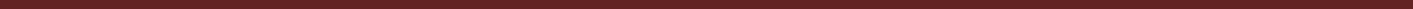 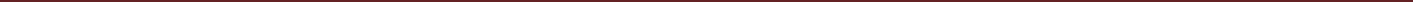 Programming for problem solvingEXPERIMENT LISTPRACTICAL-SET—1Write a program to print ―HELLO FRIENDS‖. Write a program that reads two nos. from key board and gives their addition, subtraction, multiplication, division, modulo, average. Write a program to convert days into months and days. Write a program to find whether the number is odd or even. Write a program to solve Quadratic Equation. Write a program to select & print the largest of the three nos. using Nested-If-Else statement. PRACTICAL-SET—2Write a program to display multiplication table. Write a program to print 1+1/2+1/3+1/4+………+1/N series. Write a program to find sum of all integers greater than 100 & less than 200 and are divisible by 5. The distance between two cities (In KM) is input through key board. Write a program to convert and print this distance in meters, feet, inches & centimeters. Write a program to find sum of first N odd numbers. Ex. 1+3+5+7+………..+N. PRACTICAL-SET—3Write a program for use of putchar( ) and getchar( ) function. Program to print Patterns. a. * * * * * * * IT  Department, L E College, Morbi	Page 3Programming for problem solving1 2 3 4 5 2 3 4 5 3 4 5 4 5 5 AAAAA BBBB CCC DD E 1 2	23	3   34	4   4   45	5   5   5   5PRACTICAL-SET—4Write a program to print Fibonacci series. 1,1,2,3,5,……N Write a program to reverse the digit. Add, subtract and multiply two nos. using switch statement. Write a program to add two matrixes. Write a program to given no in ascending order. W.A.P to read array of integers and print it in reverse order PRACTICAL-SET—5Write a program to count total words in text. Find length of string using strlen( ) function. Write a program to copy one string to another string. Write a program to join two strings. Write a program convert character into TOggLe character. IT Department, L E College, Morbi	Page 4Programming for problem solving6. Find given string is palindrome or not using string library function.PRACTICAL-SET—6Write a function program to add first N numbers. Write a function find out maximum out of three numbers. Write a function power that computes x raised to the power y for integer x and y and returns double type value. Write a program to find factorial of a number using recursion. PRACTICAL-SET—7Define a structure type, personal, that would contain person name, date of joining and salary. Using this structure, write a program to read this information for one person from the key board and print the same on the screen. Define a structure called cricket that will describe the following information: Player name Team name Batting average PRACTICAL-SET—8Write a program using pointer and function to determine the length of string. Write a program using pointer to compare two strings. Write a program using pointer to concate two strings. Write a program using pointer to copy one string to another string. PRACTICAL-SET—9Write a program that uses a table of integers whose size will be specified interactively at run time. PRACTICAL-SET—10A program to illustrate reading files contents. A program to illustrate the use of fgets( ). IT Department, L E College, Morbi	Page 5Programming for problem solvingPRACTICAL-SET—1IT Department, L E College, Morbi	Page 6PPSProblem statement:1.  Write a program to print ―HELLO FRIENDSC Program:#include <stdio.h> void main(){clrscr();printf("HELLO FRIENDS"); getch();}Output: HELLO FRIENDSIT Department, L E College, Morbi	Page 7PPSProblem statement:Write a program that reads two nos. from key board and gives their addition, subtraction, multiplication, division, modulo, average C Program:#include <stdio.h> void main(){int first, second, add, subtract, multiply; float divide,avg;clrscr();printf("Enter two integers\n"); scanf("%d%d", &first, &second);avg= (first + second)/2;printf("Sum = %d\n",add); printf("Difference = %d\n",subtract); printf("Multiplication = %d\n",multiply); printf("Division = %.2f\n",divide); printf("Avg = %.2f\n",avg);getch();}IT Department, L E College, Morbi	Page 8PPSOutput:Enter two integers7	3Sum = 10Difference = 4Multiplication = 21Division= 2.33Avg=5.00IT Department, L E College, Morbi	Page 9PPSProblem statement:3.  Write a program to convert days into months and daysC Program:………………………………………………………………………………………………………………………………………………………………………………………………………………………………………………………………………………………………………………………………………………………………………………………………………………………………………………………………………………………………………………………………………………………………………………………………………………………………………………………………………………………………………………………………………………………………………………………………………………………………………………………………………………………………………………………………………………………………………………………………………………………………………………………………………………………………………………………………………………………………………………………………………………………………………………………………………………………………………………………………………………………………………………………………………………………………………………………………………………………………………………………………………………………………………………………………………………………………………………………………………………………………………………………………………………………………………………………………………………………………………………………………………………………………………………………………………………………………………………………………………………………………………………………………………………………………………………………………………………………………………………………………………………………………………………………………………………………………………………………………………………………………………………………………………………………………………………………………………………………………………………………………………………………………………………………………………………………………………………………………………………………………………………………………………………………………………………………………………………IT Department, L E College, Morbi	Page 10PPSProblem statement:4.  Write a program to find whether the number is odd or even.C Program:………………………………………………………………………………………………………………………………………………………………………………………………………………………………………………………………………………………………………………………………………………………………………………………………………………………………………………………………………………………………………………………………………………………………………………………………………………………………………………………………………………………………………………………………………………………………………………………………………………………………………………………………………………………………………………………………………………………………………………………………………………………………………………………………………………………………………………………………………………………………………………………………………………………………………………………………………………………………………………………………………………………………………………………………………………………………………………………………………………………………………………………………………………………………………………………………………………………………………………………………………………………………………………………………………………………………………………………………………………………………………………………………………………………………………………………………………………………………………………………………………………………………………………………………………………………………………………………………………………………………………………………………………………………………………………………………………………………………………………………………………………………………………………………………………………………………………………………………………………………………………………………………………………………………………………………………………………………………………………………………………………………………………………………………………………………………………………………………………………IT Department, L E College, Morbi	Page 11PPSProblem statement:5.  Write a program to solve Quadratic Equation.C Program:………………………………………………………………………………………………………………………………………………………………………………………………………………………………………………………………………………………………………………………………………………………………………………………………………………………………………………………………………………………………………………………………………………………………………………………………………………………………………………………………………………………………………………………………………………………………………………………………………………………………………………………………………………………………………………………………………………………………………………………………………………………………………………………………………………………………………………………………………………………………………………………………………………………………………………………………………………………………………………………………………………………………………………………………………………………………………………………………………………………………………………………………………………………………………………………………………………………………………………………………………………………………………………………………………………………………………………………………………………………………………………………………………………………………………………………………………………………………………………………………………………………………………………………………………………………………………………………………………………………………………………………………………………………………………………………………………………………………………………………………………………………………………………………………………………………………………………………………………………………………………………………………………………………………………………………………………………………………………………………………………………………………………………………………………………………………………………………………………………………………………………………………………………………………………………………IT Department, L E College, Morbi	Page 12PPSProblem statement:Write a program to select & print the largest of the three nos. using Nested-If-Else statement. C Program:………………………………………………………………………………………………………………………………………………………………………………………………………………………………………………………………………………………………………………………………………………………………………………………………………………………………………………………………………………………………………………………………………………………………………………………………………………………………………………………………………………………………………………………………………………………………………………………………………………………………………………………………………………………………………………………………………………………………………………………………………………………………………………………………………………………………………………………………………………………………………………………………………………………………………………………………………………………………………………………………………………………………………………………………………………………………………………………………………………………………………………………………………………………………………………………………………………………………………………………………………………………………………………………………………………………………………………………………………………………………………………………………………………………………………………………………………………………………………………………………………………………………………………………………………………………………………………………………………………………………………………………………………………………………………………………………………………………………………………………………………………………………………………………………………………………………………………………………………………………………………………………………………………………………………………………………………………………………………………………………………………………………………IT Department, L E College, Morbi	Page 13PPSPRACTICAL-SET—2IT Department, L E College, Morbi	Page 14PPSProblem statement:1.  Write a program to display multiplication table.C Program:#include <stdio.h> void main(){int n, i; clrscr();printf("Enter an integer to find multiplication table:"); scanf("%d",&n);for(i=1;i<=10;++i){printf("%d * %d = %d\n", n, i, n*i);}getch();}Output:Enter an integer to find multiplication table: 9 9 * 1 = 9 9 * 2 = 18 9 * 3 = 27 9 * 4 = 36 9 * 5 = 45 9 * 6 = 54 9 * 7 = 63 9 * 8 = 72 9 * 9 = 819 * 10 = 90IT Department, L E College, Morbi	Page 15PPSProblem statement:2.  Write a program to print 1+1/2+1/3+1/4+………+1/N seriesC Program:#include <stdio.h> void main(){double n, i; clrscr();printf("Enter value of n:"); scanf("%d",&n);for (i=1; i<=n; i++){if(i==1) printf(“\n 1+”); elseif(i==n)printf(“ (1/%d) ”,i); elseprintf(“ (1/%d ) + ”, i);}getch();}OutputEnter value of n: 61 + (1/2) + (1/3) + (1/4) + (1/5) + (1/6)IT Department, L E College, Morbi	Page 16PPSProblem statement:Write a program to find sum of all integers greater than 100 & less than 200 and are divisible by 5. C Program:………………………………………………………………………………………………………………………………………………………………………………………………………………………………………………………………………………………………………………………………………………………………………………………………………………………………………………………………………………………………………………………………………………………………………………………………………………………………………………………………………………………………………………………………………………………………………………………………………………………………………………………………………………………………………………………………………………………………………………………………………………………………………………………………………………………………………………………………………………………………………………………………………………………………………………………………………………………………………………………………………………………………………………………………………………………………………………………………………………………………………………………………………………………………………………………………………………………………………………………………………………………………………………………………………………………………………………………………………………………………………………………………………………………………………………………………………………………………………………………………………………………………………………………………………………………………………………………………………………………………………………………………………………………………………………………………………………………………………………………………………………………………………………………………………………………………………………………………………………………………………………………………………………………………………………………………………………………………………………………………………………………………………IT Department, L E College, Morbi	Page 17PPSProblem statement:The distance between two cities (In KM) is input through key board. Write a program to convert and print this distance in meters, feet, inches & centimeters. C Program:………………………………………………………………………………………………………………………………………………………………………………………………………………………………………………………………………………………………………………………………………………………………………………………………………………………………………………………………………………………………………………………………………………………………………………………………………………………………………………………………………………………………………………………………………………………………………………………………………………………………………………………………………………………………………………………………………………………………………………………………………………………………………………………………………………………………………………………………………………………………………………………………………………………………………………………………………………………………………………………………………………………………………………………………………………………………………………………………………………………………………………………………………………………………………………………………………………………………………………………………………………………………………………………………………………………………………………………………………………………………………………………………………………………………………………………………………………………………………………………………………………………………………………………………………………………………………………………………………………………………………………………………………………………………………………………………………………………………………………………………………………………………………………………………………………………………………………………………………………………………………………………………………………………………………………………………………………………………………………………………………………………………………IT Department, L E College, Morbi	Page 18PPSProblem statement:5.  Write a program to find sum of first N odd numbers. Ex. 1+3+5+7+………..+NC Program:………………………………………………………………………………………………………………………………………………………………………………………………………………………………………………………………………………………………………………………………………………………………………………………………………………………………………………………………………………………………………………………………………………………………………………………………………………………………………………………………………………………………………………………………………………………………………………………………………………………………………………………………………………………………………………………………………………………………………………………………………………………………………………………………………………………………………………………………………………………………………………………………………………………………………………………………………………………………………………………………………………………………………………………………………………………………………………………………………………………………………………………………………………………………………………………………………………………………………………………………………………………………………………………………………………………………………………………………………………………………………………………………………………………………………………………………………………………………………………………………………………………………………………………………………………………………………………………………………………………………………………………………………………………………………………………………………………………………………………………………………………………………………………………………………………………………………………………………………………………………………………………………………………………………………………………………………………………………………………………………………………………………………IT Department, L E College, Morbi	Page 19PPSPRACTICAL-SET-3IT Department, L E College, Morbi	Page 20PPSProblem statement:1.  Write a program for use of putchar( ) and getchar( ) function.C Program:#include <stdio.h>void main(){int c;clrscr();printf("Enter value of n: ");c=getchar();printf("\n you entered:   ");putchar(c);getch();}When the above code is compiled and executed, it waits for you to input some text when you enter a text and press enter then program proceeds and reads only a single character and displays it as follows:Enter value of n: this is testyou entered: tIT Department, L E College, Morbi	Page 21PPSProblem statement:Program to print Patterns. *                         * * * * * * C Program:#include <stdio.h> void main(){int i,j,rows;printf("Enter the number of rows: "); scanf("%d",&rows); for(i=1;i<=rows;++i){for(j=1;j<=i;++j){printf("%d ",j);}printf("\n");}getch();}Output:Enter the number of rows: 5** * * * * * * * * * 11 21 2 31 2 3 4IT Department, L E College, Morbi	Page 22PPSProblem statement:1 2 3 4 52 3 4 53 4 54 55C Program:………………………………………………………………………………………………………………………………………………………………………………………………………………………………………………………………………………………………………………………………………………………………………………………………………………………………………………………………………………………………………………………………………………………………………………………………………………………………………………………………………………………………………………………………………………………………………………………………………………………………………………………………………………………………………………………………………………………………………………………………………………………………………………………………………………………………………………………………………………………………………………………………………………………………………………………………………………………………………………………………………………………………………………………………………………………………………………………………………………………………………………………………………………………………………………………………………………………………………………………………………………………………………………………………………………………………………………………………………………………………………………………………………………………………………………………………………………………………………………………………………………………………………………………………………………………………………………………………………………………………………………………………………………………………………………………………………………………………………………………………………………………………………………IT Department, L E College, Morbi	Page 23PPSProblem statement:AAAAA BBBB CCC DD E C Program:………………………………………………………………………………………………………………………………………………………………………………………………………………………………………………………………………………………………………………………………………………………………………………………………………………………………………………………………………………………………………………………………………………………………………………………………………………………………………………………………………………………………………………………………………………………………………………………………………………………………………………………………………………………………………………………………………………………………………………………………………………………………………………………………………………………………………………………………………………………………………………………………………………………………………………………………………………………………………………………………………………………………………………………………………………………………………………………………………………………………………………………………………………………………………………………………………………………………………………………………………………………………………………………………………………………………………………………………………………………………………………………………………………………………………………………………………………………………………………………………………………………………………………………………………………………………………………………………………………………………………………………………………………………………………………………………………………………………………………………………………………………………………………IT Department, L E College, Morbi	Page 24PPSProblem statement:12	23	3   34	4   4   45	5   5   5   5C Program:………………………………………………………………………………………………………………………………………………………………………………………………………………………………………………………………………………………………………………………………………………………………………………………………………………………………………………………………………………………………………………………………………………………………………………………………………………………………………………………………………………………………………………………………………………………………………………………………………………………………………………………………………………………………………………………………………………………………………………………………………………………………………………………………………………………………………………………………………………………………………………………………………………………………………………………………………………………………………………………………………………………………………………………………………………………………………………………………………………………………………………………………………………………………………………………………………………………………………………………………………………………………………………………………………………………………………………………………………………………………………………………………………………………………………………………………………………………………………………………………………………………………………………………………………………………………………………………………………………………………………………………………………………………………………………………………………………………………………………………………………………………………………………IT Department, L E College, Morbi	Page 25PPSPRACTICAL-SET-4IT Department, L E College, Morbi	Page 26PPSProblem statement:1.  Write a program to print Fibonacci series. 1,1,2,3,5,……NC Program:#include<stdio.h> void main(){int n, first = 0, second = 1, next, c; clrscr();printf("Enter the number of terms\n"); scanf("%d",&n);printf("First %d terms of Fibonacci series are :-\n",n); for ( c = 0 ; c < n ; c++ ){if ( c <= 1 ) next = c;else{next = first + second; first = second; second = next;}printf("%d\n",next);getch();}Output:Enter the number of terms 6IT Department, L E College, Morbi	Page 27PPSFirst 6 terms of Fibonacci series are :-011235IT Department, L E College, Morbi	Page 28PPSProblem statement:2.  Write a program to reverse the digit.C Program:#include <stdio.h> void main(){int n, reverse = 0;printf("Enter a number to reverse\n"); scanf("%d",&n);while (n != 0){reverse = reverse * 10; reverse = reverse + n%10; n = n/10;}printf("Reverse of entered number is = %d\n", reverse); getch();}Output:Enter a number to reverse 14563Reverse of entered number is 36541IT Department, L E College, Morbi	Page 29PPSProblem statement:3.  Add, subtract and multiply two nos. using switch statement.C Program:………………………………………………………………………………………………………………………………………………………………………………………………………………………………………………………………………………………………………………………………………………………………………………………………………………………………………………………………………………………………………………………………………………………………………………………………………………………………………………………………………………………………………………………………………………………………………………………………………………………………………………………………………………………………………………………………………………………………………………………………………………………………………………………………………………………………………………………………………………………………………………………………………………………………………………………………………………………………………………………………………………………………………………………………………………………………………………………………………………………………………………………………………………………………………………………………………………………………………………………………………………………………………………………………………………………………………………………………………………………………………………………………………………………………………………………………………………………………………………………………………………………………………………………………………………………………………………………………………………………………………………………………………………………………………………………………………………………………………………………………………………………………………………………………………………………………………………………………………………………………………………………………………………………………………………………………………………………………………………………………………………………………………IT Department, L E College, Morbi	Page 30PPSProblem statement:4.  Write a program to add two matrixes.C Program:………………………………………………………………………………………………………………………………………………………………………………………………………………………………………………………………………………………………………………………………………………………………………………………………………………………………………………………………………………………………………………………………………………………………………………………………………………………………………………………………………………………………………………………………………………………………………………………………………………………………………………………………………………………………………………………………………………………………………………………………………………………………………………………………………………………………………………………………………………………………………………………………………………………………………………………………………………………………………………………………………………………………………………………………………………………………………………………………………………………………………………………………………………………………………………………………………………………………………………………………………………………………………………………………………………………………………………………………………………………………………………………………………………………………………………………………………………………………………………………………………………………………………………………………………………………………………………………………………………………………………………………………………………………………………………………………………………………………………………………………………………………………………………………………………………………………………………………………………………………………………………………………………………………………………………………………………………………………………………………………………………………………………………………………………………………………………………………………………………IT Department, L E College, Morbi	Page 31PPSProblem statement:5.  . Write a program to given no in ascending order.C Program:………………………………………………………………………………………………………………………………………………………………………………………………………………………………………………………………………………………………………………………………………………………………………………………………………………………………………………………………………………………………………………………………………………………………………………………………………………………………………………………………………………………………………………………………………………………………………………………………………………………………………………………………………………………………………………………………………………………………………………………………………………………………………………………………………………………………………………………………………………………………………………………………………………………………………………………………………………………………………………………………………………………………………………………………………………………………………………………………………………………………………………………………………………………………………………………………………………………………………………………………………………………………………………………………………………………………………………………………………………………………………………………………………………………………………………………………………………………………………………………………………………………………………………………………………………………………………………………………………………………………………………………………………………………………………………………………………………………………………………………………………………………………………………………………………………………………………………………………………………………………………………………………………………………………………………………………………………………………………………………………………………………………………………………………………………………………………………………………………………IT Department, L E College, Morbi	Page 32PPSProblem statement:6.  W.A.P to read array of integers and print it in reverse orderC Program:………………………………………………………………………………………………………………………………………………………………………………………………………………………………………………………………………………………………………………………………………………………………………………………………………………………………………………………………………………………………………………………………………………………………………………………………………………………………………………………………………………………………………………………………………………………………………………………………………………………………………………………………………………………………………………………………………………………………………………………………………………………………………………………………………………………………………………………………………………………………………………………………………………………………………………………………………………………………………………………………………………………………………………………………………………………………………………………………………………………………………………………………………………………………………………………………………………………………………………………………………………………………………………………………………………………………………………………………………………………………………………………………………………………………………………………………………………………………………………………………………………………………………………………………………………………………………………………………………………………………………………………………………………………………………………………………………………………………………………………………………………………………………………………………………………………………………………………………………………………………………………………………………………………………………………………………………………………………………………………………………………………………………………………………………………………………………………………………………………IT Department, L E College, Morbi	Page 33PPSPRACTICAL-SET-5IT Department, L E College, Morbi	Page 34PPSProblem statement:1.  Write a program to count total words in text.C Program:#include <stdio.h> #include <string.h>void main(){char s[200]; int count = 0, i;printf("Enter the string:\n"); scanf("%[^\n]s", s);for (i = 0;s[i] != '\0';i++){if (s[i] == ' ') count++;}printf("Number of words in given string are: %d\n", count + 1); getch();}Output:Enter the string:  I am EngineerNumber of words in given string are 3IT Department, L E College, Morbi	Page 35PPSProblem statement:2.  Find length of string using strlen( ) function.Problem statement:#include<string.h>#include<stdio.h>#include<conio.h> void main(){int strlength; char *str; clrscr();printf("\nEnter the string: "); gets(str);strlength=strlen(str);printf("\nThe length of the string is %d.",strlength); getch();}Output:Enter the string: Learn C OnlineThe length of the string is 14.IT Department, L E College, Morbi	Page 36PPSProblem statement:3.  Write a program to copy one string to another string.C Program:………………………………………………………………………………………………………………………………………………………………………………………………………………………………………………………………………………………………………………………………………………………………………………………………………………………………………………………………………………………………………………………………………………………………………………………………………………………………………………………………………………………………………………………………………………………………………………………………………………………………………………………………………………………………………………………………………………………………………………………………………………………………………………………………………………………………………………………………………………………………………………………………………………………………………………………………………………………………………………………………………………………………………………………………………………………………………………………………………………………………………………………………………………………………………………………………………………………………………………………………………………………………………………………………………………………………………………………………………………………………………………………………………………………………………………………………………………………………………………………………………………………………………………………………………………………………………………………………………………………………………………………………………………………………………………………………………………………………………………………………………………………………………………………………………………………………………………………………………………………………………………………………………………………………………………………………………………………………………………………………………………………………………………………………………………………………………………………………………………IT Department, L E College, Morbi	Page 37PPSProblem statement:4.  Write a program to join two strings.C Program:………………………………………………………………………………………………………………………………………………………………………………………………………………………………………………………………………………………………………………………………………………………………………………………………………………………………………………………………………………………………………………………………………………………………………………………………………………………………………………………………………………………………………………………………………………………………………………………………………………………………………………………………………………………………………………………………………………………………………………………………………………………………………………………………………………………………………………………………………………………………………………………………………………………………………………………………………………………………………………………………………………………………………………………………………………………………………………………………………………………………………………………………………………………………………………………………………………………………………………………………………………………………………………………………………………………………………………………………………………………………………………………………………………………………………………………………………………………………………………………………………………………………………………………………………………………………………………………………………………………………………………………………………………………………………………………………………………………………………………………………………………………………………………………………………………………………………………………………………………………………………………………………………………………………………………………………………………………………………………………………………………………………………………………………………………………………………………………………………………IT Department, L E College, Morbi	Page 38PPSProblem statement:5.  Write a program convert character into toggle characterC Program:………………………………………………………………………………………………………………………………………………………………………………………………………………………………………………………………………………………………………………………………………………………………………………………………………………………………………………………………………………………………………………………………………………………………………………………………………………………………………………………………………………………………………………………………………………………………………………………………………………………………………………………………………………………………………………………………………………………………………………………………………………………………………………………………………………………………………………………………………………………………………………………………………………………………………………………………………………………………………………………………………………………………………………………………………………………………………………………………………………………………………………………………………………………………………………………………………………………………………………………………………………………………………………………………………………………………………………………………………………………………………………………………………………………………………………………………………………………………………………………………………………………………………………………………………………………………………………………………………………………………………………………………………………………………………………………………………………………………………………………………………………………………………………………………………………………………………………………………………………………………………………………………………………………………………………………………………………………………………………………………………………………………………………………………………………………………………………………………………………IT Department, L E College, Morbi	Page 39PPSProblem statement:6.  Find given string is palindrome or not using string library function.C Program:………………………………………………………………………………………………………………………………………………………………………………………………………………………………………………………………………………………………………………………………………………………………………………………………………………………………………………………………………………………………………………………………………………………………………………………………………………………………………………………………………………………………………………………………………………………………………………………………………………………………………………………………………………………………………………………………………………………………………………………………………………………………………………………………………………………………………………………………………………………………………………………………………………………………………………………………………………………………………………………………………………………………………………………………………………………………………………………………………………………………………………………………………………………………………………………………………………………………………………………………………………………………………………………………………………………………………………………………………………………………………………………………………………………………………………………………………………………………………………………………………………………………………………………………………………………………………………………………………………………………………………………………………………………………………………………………………………………………………………………………………………………………………………………………………………………………………………………………………………………………………………………………………………………………………………………………………………………………………………………………………………………………………………………………………………………………………………………………………………IT Department, L E College, Morbi	Page 40PPSPRACTICAL-SET-6IT Department, L E College, Morbi	Page 41PPSProblem statement:1.  Write a function program to add first N numbers.C Program:#include <stdio.h> int sum(int n);int main(){int num,add;printf("Enter a positive integer:\n"); scanf("%d",&num); add=sum(num); printf("sum=%d",add);}int sum(int n){if(n==0) return n;elsereturn n+sum(n-1);   /*self call  to function sum() */}Output:Enter a positive integer: 5 15IT Department, L E College, Morbi	Page 42PPSProblem statement:2.  Write a function find out maximum out of three numbers.C Program:#include <stdio.h>/* function declaration */int max(int num1, int num2, int num3);int main (){/* local variable definition */ int a,b,c;printf(“Enter the value of three number a, b and c”);int ret;/* calling a function to get max value */ ret = max(a, b, c);printf( "Max value is : %d\n", ret );return 0;}/* function returning the max between two numbers */ int max(int num1, int num2, int num3){IT Department, L E College, Morbi	Page 43PPS/* local variable declaration */ int result;if (num1 > num2){if(num1>num3) result = num1; elseresult = num3;}else{if(num2>num3) result = num2; elseresult = num2;}return result;}IT Department, L E College, Morbi	Page 44PPSProblem statement:Write a function power that computes x raised to the power y for integer x and y and returns double type value. C Program:………………………………………………………………………………………………………………………………………………………………………………………………………………………………………………………………………………………………………………………………………………………………………………………………………………………………………………………………………………………………………………………………………………………………………………………………………………………………………………………………………………………………………………………………………………………………………………………………………………………………………………………………………………………………………………………………………………………………………………………………………………………………………………………………………………………………………………………………………………………………………………………………………………………………………………………………………………………………………………………………………………………………………………………………………………………………………………………………………………………………………………………………………………………………………………………………………………………………………………………………………………………………………………………………………………………………………………………………………………………………………………………………………………………………………………………………………………………………………………………………………………………………………………………………………………………………………………………………………………………………………………………………………………………………………………………………………………………………………………………………………………………………………………………………………………………………………………………………………………………………………………………………………………………………………………………………………………………………………………………………………………………………………IT Department, L E College, Morbi	Page 45PPSProblem statement: Write a program to find factorial of a number using recursion.C Program:………………………………………………………………………………………………………………………………………………………………………………………………………………………………………………………………………………………………………………………………………………………………………………………………………………………………………………………………………………………………………………………………………………………………………………………………………………………………………………………………………………………………………………………………………………………………………………………………………………………………………………………………………………………………………………………………………………………………………………………………………………………………………………………………………………………………………………………………………………………………………………………………………………………………………………………………………………………………………………………………………………………………………………………………………………………………………………………………………………………………………………………………………………………………………………………………………………………………………………………………………………………………………………………………………………………………………………………………………………………………………………………………………………………………………………………………………………………………………………………………………………………………………………………………………………………………………………………………………………………………………………………………………………………………………………………………………………………………………………………………………………………………………………………………………………………………………………………………………………………………………………………………………………………………………………………………………………………………………………………………………………………………………………………………………………………………………………………………………………IT Department, L E College, Morbi	Page 46PPSPRACTICAL-SET-7IT Department, L E College, Morbi	Page 47PPSProblem statement:Define a structure called cricket that will describe the following information: Player name Team name Batting average C Program:#include<stdio.h>#include<conio.h>struct cricket{char pname[20]; char tname[20]; float bavg;};void main(){struct cricket s[5],t; int i,j,n=5;float p; clrscr();printf("\nEnter data of %d players",n); for(i=0;i<n;i++){printf("\nEnter PName TName BAvg for player-%d = ",i+1); scanf("%s %s %f",s[i].pname,s[i].tname,&p);s[i].bavg=p;}IT Department, L E College, Morbi	Page 48PPSfor(i=1;i<=n-1;i++){for(j=1;j<=n-i;j++){if(strcmp(s[j-1].tname,s[j].tname)>0){t=s[j-1]; s[j-1]=s[j]; s[j]=t;}}}printf("\nAfter teamwise sorting... Player list is "); for(i=0;i<n;i++){printf("\n%-20s %-20s %.2f",s[i].pname,s[i].tname,s[i].bavg);}getch();}IT Department, L E College, Morbi	Page 49PPSProblem statement:Define a structure type, personal, that would contain person name, date of joining and salary. Using this structure, write a program to read this information for one person from the key board and print the same on the screen. C Program:………………………………………………………………………………………………………………………………………………………………………………………………………………………………………………………………………………………………………………………………………………………………………………………………………………………………………………………………………………………………………………………………………………………………………………………………………………………………………………………………………………………………………………………………………………………………………………………………………………………………………………………………………………………………………………………………………………………………………………………………………………………………………………………………………………………………………………………………………………………………………………………………………………………………………………………………………………………………………………………………………………………………………………………………………………………………………………………………………………………………………………………………………………………………………………………………………………………………………………………………………………………………………………………………………………………………………………………………………………………………………………………………………………………………………………………………………………………………………………………………………………………………………………………………………………………………………………………………………………………………………………………………………………………………………………………………………………………………………………………………………………………………………………………………………………………………………………………………………………………………………………………………………………………………………………………………………………………………………………………………………………………………………IT Department, L E College, Morbi	Page 50PPSPRACTICAL-SET-8IT Department, L E College, Morbi	Page 51PPSProblem statement:1.  Write a program using pointer and function to determine the length of string.C Program:#include<stdio.h>#include<conio.h>int string_ln(char*);void main(){char str[20]; int length; clrscr();printf("\nEnter any string : "); gets(str);length = string_ln(str);printf("The length of the given string %s is : %d", str, length); getch();}int string_ln(char*p) /* p=&str[0] */{int count = 0; while (*p != '\0') {count++;p++;}return count;}IT Department, L E College, Morbi	Page 52PPSOutput:Enter the String : priteshLength of the given string pritesh is : 7IT Department, L E College, Morbi	Page 53PPSProblem statement:2.  Write a program using pointer to compare two strings.C Program:#include<stdio.h>#include<conio.h>main(){char *p,*q; int i,j,flag=0;printf("To compare two strings using pointers \n"); printf("\nInput two strings\n");gets(p);gets(q);for(;*p!='\0' || *q!='\0';*p++,*q++){if(*p|=*q)flag=1;}if (flag==1)printf("\nTwo Strings are different"); elseprintf("\nTwo Strings are same");}OUTPUT :To compare two strings using pointersInput two stringsclanguage clanguage Strings are sameIT Department, L E College, Morbi	Page 54PPSProblem statement:3.  Write a program using pointer to concate two strings.C Program:………………………………………………………………………………………………………………………………………………………………………………………………………………………………………………………………………………………………………………………………………………………………………………………………………………………………………………………………………………………………………………………………………………………………………………………………………………………………………………………………………………………………………………………………………………………………………………………………………………………………………………………………………………………………………………………………………………………………………………………………………………………………………………………………………………………………………………………………………………………………………………………………………………………………………………………………………………………………………………………………………………………………………………………………………………………………………………………………………………………………………………………………………………………………………………………………………………………………………………………………………………………………………………………………………………………………………………………………………………………………………………………………………………………………………………………………………………………………………………………………………………………………………………………………………………………………………………………………………………………………………………………………………………………………………………………………………………………………………………………………………………………………………………………………………………………………………………………………………………………………………………………………………………………………………………………………………………………………………………………………………………………………………………………………………………………………………………………………………………IT Department, L E College, Morbi	Page 55PPSProblem statement:4.  Write a program using pointer to copy one string to another string.C Program:………………………………………………………………………………………………………………………………………………………………………………………………………………………………………………………………………………………………………………………………………………………………………………………………………………………………………………………………………………………………………………………………………………………………………………………………………………………………………………………………………………………………………………………………………………………………………………………………………………………………………………………………………………………………………………………………………………………………………………………………………………………………………………………………………………………………………………………………………………………………………………………………………………………………………………………………………………………………………………………………………………………………………………………………………………………………………………………………………………………………………………………………………………………………………………………………………………………………………………………………………………………………………………………………………………………………………………………………………………………………………………………………………………………………………………………………………………………………………………………………………………………………………………………………………………………………………………………………………………………………………………………………………………………………………………………………………………………………………………………………………………………………………………………………………………………………………………………………………………………………………………………………………………………………………………………………………………………………………………………………………………………………………………………………………………………………………………………………………………IT Department, L E College, Morbi	Page 56PPSPRACTICAL-SET-9IT Department, L E College, Morbi	Page 57PPSProblem statement:Write a program that uses a table of integers whose size will be specified interactively at run time. C Program:………………………………………………………………………………………………………………………………………………………………………………………………………………………………………………………………………………………………………………………………………………………………………………………………………………………………………………………………………………………………………………………………………………………………………………………………………………………………………………………………………………………………………………………………………………………………………………………………………………………………………………………………………………………………………………………………………………………………………………………………………………………………………………………………………………………………………………………………………………………………………………………………………………………………………………………………………………………………………………………………………………………………………………………………………………………………………………………………………………………………………………………………………………………………………………………………………………………………………………………………………………………………………………………………………………………………………………………………………………………………………………………………………………………………………………………………………………………………………………………………………………………………………………………………………………………………………………………………………………………………………………………………………………………………………………………………………………………………………………………………………………………………………………………………………………………………………………………………………………………………………………………………………………………………………………………………………………………………………………………………………………………………………IT Department, L E College, Morbi	Page 58PPSPRACTICAL-SET-10IT Department, L E College, Morbi	Page 59PPSProblem statement:1.  A program to illustrate reading files contents.C Program:#include <stdio.h> #include <stdlib.h>int main(){char ch, file_name[25]; FILE *fp;printf("Enter the name of file you wish to see\n"); gets(file_name);fp = fopen(file_name,"r"); // read modeif( fp == NULL ){perror("Error while opening the file.\n"); exit(EXIT_FAILURE);}printf("The contents of %s file are :\n", file_name);while( ( ch = fgetc(fp) ) != EOF ) printf("%c",ch);fclose(fp); return 0;}Output:Enter the name of file you wish to seeIT Department, L E College, Morbi	Page 60PPSComputer-programmming.txtThe contents of Computer-programmming.txt file are: Computer programming is logical.IT Department, L E College, Morbi	Page 61PPSProblem statement:2.  A program to illustrate the use of fgets( ).C Program:………………………………………………………………………………………………………………………………………………………………………………………………………………………………………………………………………………………………………………………………………………………………………………………………………………………………………………………………………………………………………………………………………………………………………………………………………………………………………………………………………………………………………………………………………………………………………………………………………………………………………………………………………………………………………………………………………………………………………………………………………………………………………………………………………………………………………………………………………………………………………………………………………………………………………………………………………………………………………………………………………………………………………………………………………………………………………………………………………………………………………………………………………………………………………………………………………………………………………………………………………………………………………………………………………………………………………………………………………………………………………………………………………………………………………………………………………………………………………………………………………………………………………………………………………………………………………………………………………………………………………………………………………………………………………………………………………………………………………………………………………………………………………………………………………………………………………………………………………………………………………………………………………………………………………………………………………………………………………………………………………………………………………………………………………………………………………………………………………………IT Department, L E College, Morbi	Page 62PPSIT Department, L E College, Morbi	Page 63__________________________Head of DepartmentFacultySr noName of experimentCO MappingPO Mapping1Introduction to computer programming in C (PRACTICAL-SET—1)CO2PO12Programs of control structure in C (PRACTICAL-SET—2)CO3PO1, PO53Programs of creating patterns in C (PRACTICAL-SET—3)CO3PO1, PO54Programs of arrays used in C (PRACTICAL-SET—4)CO3,CO5PO1, PO3, PO5, PO9, PO105Programs of strings used in C (PRACTICAL-SET—5)CO3PO1, PO56Programs of functions  used in C (PRACTICAL-SET—6)CO4,CO5PO1, PO3, PO5, PO9, PO107Programs of structures used in C (PRACTICAL-SET 7)CO4,CO5PO1, PO3, PO5, PO9, PO108Programs of pointers used in C (PRACTICAL-SET—8)CO4,CO5PO1, PO3, PO5, PO9, PO109Programs of dynamic memory management and file management in C (PRACTICAL-SET—9 &10)CO4,CO5PO1, PO3, PO5, PO9, PO10add= first + second;subtract = first - second;subtract = first - second;multiply = first * second;multiply = first * second;divide= first / (float)second;